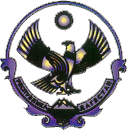 Муниципальное казенное дошкольное образовательноеучреждение «Детский сад №1 с. Сергокала»Сергокалинского района          368510, с. Сергокала ул. 317 Стрелковой дивизии № 11, тел. 8 (964) 010 76 56             ОКПО 25122566,  ОГРН 1020502335160,  ИНН/КПП 0527003053/052701001Конспект НОД по физической культуре с использованием здоровьесберегающих технологий  «Озорные медвежата».
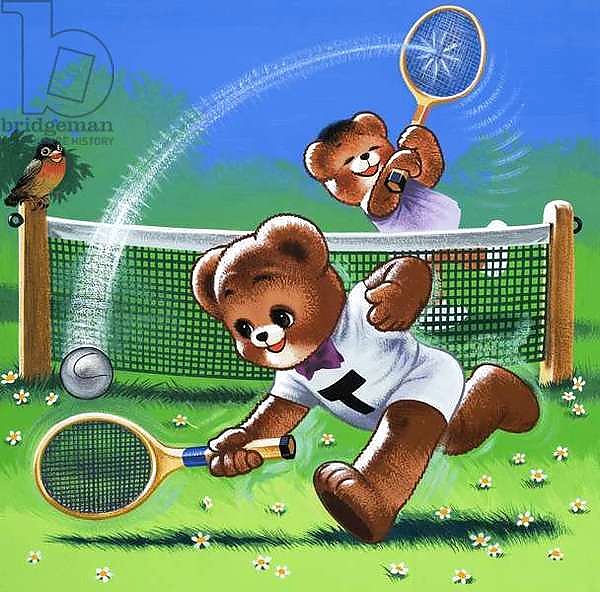                                           Составила: Дарсамова З.С.                                                  Инструктор по физ.воспитаниюЗадачи:
1.     Учить детей ходить по гимнастической скамейке, сохраняя равновесие. 2. Упражнять в подлезание под дугу, не касаясь руками пола; в ходьбе по ребристой доске; в ползании на четвереньках между предметами.  
3.     Развивать ловкость, ориентировку в пространстве, координацию движений, творчество, физиологическое дыхание, умение регулировать мышечный тонус. 4.     Познакомить детей с подвижной игрой «Медведь», способствовать проявлению волевых качеств, сообразительности и умения двигаться в соответствии с правилами игры.  5.     Воспитывать устойчивый интерес к занятиям физкультуры, к здоровому образу жизни, целеустремленность.
Оборудование:  гимнастическая скамейка, дуга, ребристая доска, кегли, эмблемы с изображением медведя, маленькие массажные ёжики по количеству детей, магнитофон и музыка для массажа.

  Здоровьесберегающие технологии: 
1. Дыхательная гимнастика – А. Н. Стрельниковой;
2. Точечный массаж и дыхательная гимнастика – В. Т. Кудрявцев, Б. Б. Егоров;      
3. Профилактика плоскостопия и нарушения осанки – В. Т. Кудрявцев, Б. Б. Егоров. 
4. Массаж с массажными мячиками – К. К. Утробина 

                                                Ход занятия                                                      
I. Вводная часть.
Дети заходят в спортивный зал под веселую музыку и строятся в шеренгу.

Воспитатель:  Здравствуйте, ребята! Проверка осанки, равнения.
Ребята,  отгадайте, пожалуйста, загадку:
Летом ходит без дороги между сосен и берез,
А зимой он спит в берлоге, от мороза пряча нос!
Дети: Медведь.
Воспитатель: Молодцы, ребята! Это медведь.
А вы хотите превратиться в озорных медвежат?
Дети: Да.
 Тогда я  раздам вам эмблемы и теперь вы не ребята, а озорные медвежата.
Дыхательное упражнение:  (выполняется в соответствии с текстом)
Подуем на плечо, подуем на другое,                                                      
Подуем на живот, как трубка станет рот,                                                 
А потом на облака и остановимся пока!                                           
 Быстро потянулись,                                                                                 
И всем улыбнулись.          

Перестроение в две колонны.

II. Основная часть.
Точечный массаж и дыхательная  гимнастика
1. Соединить ладони и потереть ими одна о другую до нагрева. Это упражнение оказывает положительное воздействие на внутренние органы.
2. Слегка подергать кончик носа.
3. Указательными пальцами массировать ноздри.
4. Растирать за ушами сверху вниз указательными пальцами: «примазывать, чтобы не отклеились».
5. Сделать вдох, на выдохе произносить звук «М-м-м-м»,  постукивая пальцами по крыльям носа.
6.Вдох через нос, выдох через рот на ладонь — «сдуваем снежинку с ладони».

Общеразвивающие упражнения без предметов:Основные виды движений:
1. Ходьба по гимнастической скамейке  (1. руки в стороны, 2. приседание   посередине пути).                                                                                            
2. Ходьба по ребристой доске                                        
3. Подлезание под дугу.                                                 
4. Ползать на четвереньках между предметами (кеглями).

Подвижная игра «Медведь»                                                     
  Играющие становятся в круг. Выбирается  водящий - «медведь». Он ложится на пол в центре круга. Дети, взявшись за руки, хором произносят слова и выполняют движения в соответствии с текстом. Дети разбегаются по залу, медведь догоняет их, до кого дотронется, тот выбывает из игры.
 III. Заключительная часть.
Молодцы, медвежата, вы справились с заданиями.
Дети, вы тренировались, играли, немного устали, садитесь скорее в кружок, давайте сделаем небольшой массаж.

Дети берут массажных ёжиков и садятся на пол по кругу. Фоном звучит тихая музыка.
1. Массаж кистей рук:
Ёжик, ёжик, ты колючий, Покатайся между ручек. 
2. Массаж правой и левой руки:
Двигаем ёжика вверх и вниз сначала по одной руке, затем по другой, слегка надавливая на   мяч (от кисти к плечу и обратно).
3. Массаж груди:
Ёжика двигаем ладошкой по кругу на груди.
4. Массаж спины:
Дети поворачиваются по кругу и пододвигаются ближе друг к другу, так чтобы каждый ребёнок дотягивался до спины соседа. Дети делают массаж спины друг другу – двигают ёжиков вверх вниз, затем по кругу. По сигналу дети поворачиваются в другую сторону и снова делают массаж спины.
5. Массаж ног:
Дети снова садятся на пол лицом в круг, вытягивают ноги. Делают массаж сначала правой ноги, затем левой.
6. Массаж стоп:
Положить ёжика на пол, прижать его правой стопой, подвигать вперёд-назад,  слегка надавливая. То же левой стопой.
Дети убирают массажных ёжиков.
А теперь пришла пора, в группу вам идти пора.


Мы весёлые ребята      
Ходьба в колонне по одномуНаше имя – медвежатаНа внешней стороне стопы     Мишки по лесу пошли     

По тропинке вдаль зашли.

Лапы выше поднимают.

По тропинке вдаль шагают.Ходьба с высоким подниманием ног                           
Мишки быстро побежали.

На малинный след напали
Легкий бег друг за другом
Чтобы Мишкам не хворать.

Надо шкуру согревать
Потирают себя по животу
Медвежата в чаще жили,

Головой своей крутили.

Вот так, вот так, 

Головой они крутили.
 И.п. ноги на ширине стопы, руки на поясе   

 Повороты головы в стороны 

(6 раз в каждую сторону)                                               Медвежата мёд искали, 

Дружно дерево качали. 

Вот так, вот так, 

Дружно дерево качали. И.п. ноги на ширине стопы, руки внизу

1-2 – поднять руки вверх, помахать ими    

(5-6 раз в каждую сторону)                                                                                        
Ну-ка мишка повернись,  

Ну-ка мишка покажись.   

Вот так, вот так, 

Ну-ка, мишка, покажись.     
И.п. стоя, руки на поясе.

1- поворот туловища в правую сторону, руки      в стороны; 

2- и.п. 

3- поворот туловища в левую сторону, руки в   стороны; 

4-и. п. (по 3 раза в каждую сторону)         
Вперевалочку ходили,

И из речки воду пили.

Вот так, вот так, 

Из речки воду пили.        
И.п. ноги врозь, руки на поясе

1 - наклон вниз,  руками дотронуться до пола

2- и.п. 

5-6 раз
Хлопай мишка,

Топай мишка, 

Приседай со мной братишка.

Вот так, вот так, 

Приседай со мной братишка.
И.п.- ноги  на ширине  ступни, руки на поясе

1-присесть, руки вперед

2- и.п.

5-6 разА потом они плясали,

Выше лапы поднимали.

Вот так, вот так, 

Выше лапы поднимали.И.п. ноги вместе, руки внизу                           

 Прыжки руки вверх, ноги врозь    

 Чередовать с ходьбой 2 раза.
Как-то мы в лесу гуляли.   

И, медведя повстречали.               
Ходьба по кругу, взявшись за руки
Он под ёлкою лежит, 

Растянулся и храпит.
Остановится, послушать…
Мы вокруг него ходили

Косолапого будили:
Ходьба в другую сторону, на носочках.
«Ну-ка, Мишенька, вставай, 

И быстрей нас догоняй»
Погрозить указательным пальцем.